Boutonniere: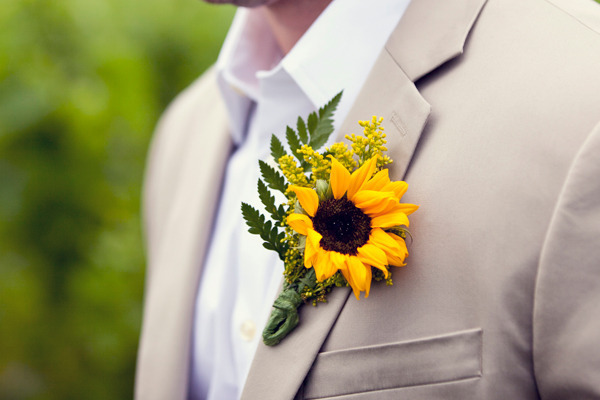 Size of buckets close in width and length (will be on floor and with sunflowers, see below pic):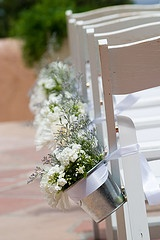 Sunflowers in Isle buckets.  Close to width of our buckets but this picture height is taller):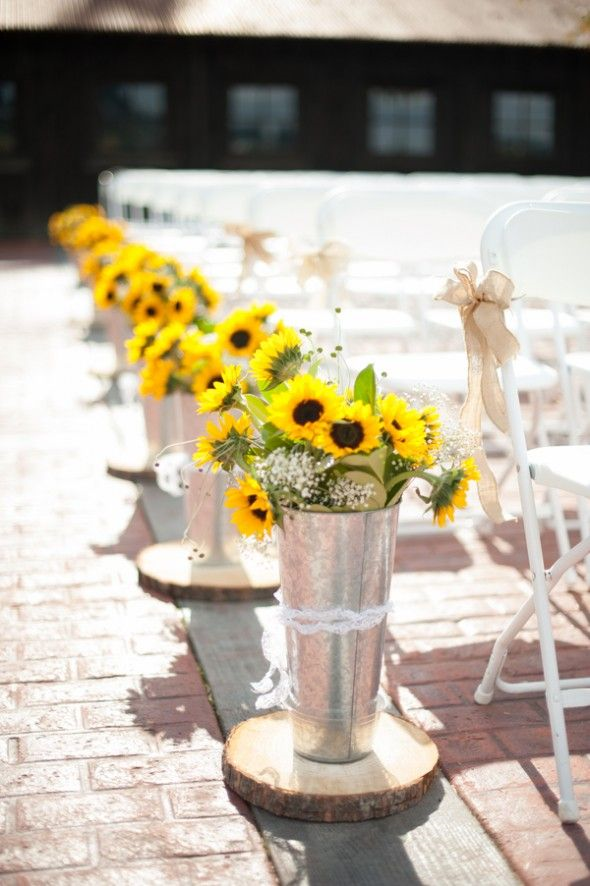 